OUR LADY OF PITY R.C. PRIMARY SCHOOL 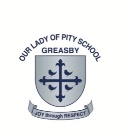 PARENTAL AGREEMENT TO ADMINISTER PRESCRIPTION OR NON PRESCRIPTION MEDICINENotes to Parent / GuardiansNote 1: This school will only give your child medicine after you have completed and signed this form.Note 2: All medicines must either be in the original container as dispensed by the pharmacy, with your child’s name, its contents, the dosage and the prescribing doctor’s name (in the case of prescription medication) or in the original packaging (eg: sealed blister pack) for non-prescribed medicine.Note 3: This information is requested, in confidence, to ensure that the school is fully aware of the medical needs of your pupil.Medication detailsDetails of Person Completing the Form:I confirm that the medicine detailed overleaf has been prescribed by a doctor and that I give my permission for the school to administer the medicine to my child.I confirm that the medicine detailed is in the original packaging (in the case of non-prescription medication).I will inform the school immediately, in writing, if there is any change in dosage or frequency of the medication or if the medicine is stopped. I also agree that I am responsible for collecting any unused or out of date supplies and that I will dispose of the supplies. I understand uncollected supplies may be disposed of by the school.The above information is, to the best of my knowledge, accurate at the time of writing.Parent’s Signature	Date  	(Parent/Guardian/person with parental responsibility)Log of Medicines Administered*** Retain this form in pupil file/electronic file until child leaves school ***DatePupil’s nameDate of birthGroup/class/formReason for medicationName / type of medicine(as described on the container)Expiry date of medicationHow much to give (i.e. dose to be given)Time(s) for medication to be givenSpecial precautions /other instructions (e.g. to be taken with/before/after food)Are there any side effects that the school needs to know about?Procedures to take in an emergencyI understand that I must deliver the medicine personally to the school officeTime limit – please specify how long your pupil needs to be taking the medication 		    day/s		week/sI give permission for my child to be administered the emergency inhaler held by theschool in the event of an emergencyYes / No/ Not applicableI give permission for my child to carry their own asthma inhalersYes / No / Not applicableI give permission for my child to carry their own asthma inhalers and manage itsuseYes / No / Not applicableI give permission for my child to carry their adrenaline auto injector foranaphylaxis (Epi pen)Yes / No / Not applicableI give permission for my child to be administered the emergency adrenaline auto-injector held by the school in the event of an emergencyYes / No / Not applicableI give permission for my child to carry and administer their own medication inaccordance with the agreement of the school and medical staffYes / No / Not applicableName of parent/guardianRelationship to pupilDaytime telephone numberName and phone number of GPAgreed review date to be initiated by[named member of staff]Pupil’s nameDateTime givenDose givenNo of pills remainingAdminister byStaff Name  WitnessNameSignatureProblems/side effectsParent informed of use of emergency inhaler?           YES/NOParent informed of use of emergency inhaler?           YES/NOParent informed of use of emergency inhaler?           YES/NOParent informed of use of emergency inhaler?           YES/NOParent informed of use of emergency inhaler?           YES/NOParent informed of use of emergency inhaler?           YES/NOParent informed of use of emergency AAI                   YES/NOParent informed of use of emergency AAI                   YES/NOParent informed of use of emergency AAI                   YES/NOParent informed of use of emergency AAI                   YES/NOParent informed of use of emergency AAI                   YES/NOParent informed of use of emergency AAI                   YES/NO